Je m’appelle :…………………………………………			Date :………………………………………….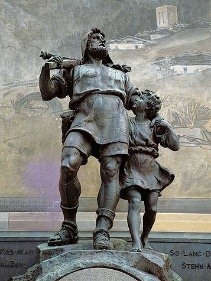 Lecture compréhension : Guillaume TellDans quel pays, quel village se passe l’histoire ?……………………………………………………………………………………………………………………………………Entoure les 3 qualités de Guillaume Tell qui figurent dans l’histoire.Curieux – habile – rapide – intelligent – courageux – patient - généreuxComme se nomme le gouverneur qui dirige le village ? De quel pays vient-il ?……………………………………………………………………………………………………………………………………Explique quelle était sa dernière trouvaille pour humilier les villageois.…………………………………………………………………………………………………………………………………………………………………………………………………………………………………………………………………………Quelle épreuve est soumise à Guillaume Tell parce qu’il a refusé d’obéir aux ordres du gouverneur ?…………………………………………………………………………………………………………………………………………………………………………………………………………………………………………………………………………Que se serait-il passé si Tell avait échoué à l’épreuve ?……………………………………………………………………………………………………………………………………Réponds par vrai ou faux.…………… : Guillaume Tell est emmené en bateau.…………… : Il y a 10 hommes sur le bateau.…………… : l’embarcation chavire à cause d’une tempête.…………… : On détache Guillaume Tell pour qu’il sauve tout le monde.…………… : Guillaume tend une embuscade à Gessler.…………… : Gessler est tué d’un coup de fusil.Tu as lu – découvert à l’école une légende similaire à celle-ci. Toutefois, un point diffère en ce qui concerne l’arme de prédilection de Guillaume Tell. De quelle arme s’agit-il ?……………………………………………………………………………………………………………………………………